ETHOS MOMENT NUMBER FOURGood morning boys and girls.  If you have a little candle in your prayer space, ask an adult to light it now.  In the name of the Father and of the Son and of the Holy Spirit, Amen.  We will begin with our morning prayer:  Father in Heaven you love me, you are with me night and day.  I want to love you always, in all I do and say.  I’ll try to please you Father,  bless me through the day. Amen.I hope everyone was extra specially good for their Mam yesterday on Mother’s day.  Don’t forget to send in a little picture of your home made cards to the school email and we will upload them to the website.  Today we will be quiet and still for a moment.  Take a deep breath in, hold it for a moment and slowly breathe out. Let’s think of all the wonderful things we have to be thankful for.  I am thinking of the many signs of Spring and new life that are appearing all around us.  The buds on the trees have begun to open, the lambs are being born, the birds are gathering material for their nests.  Nature is wonderful for giving us joy.  I have planted some sunflower seeds and I am going to enjoy watching them grow over the next few weeks.  Perhaps you could plant some seeds too.  We’ll think now about the story that Jesus told of the farmer sowing seeds.Matthew 13 The Parable of the Sower13 That same day Jesus went out of the house and sat by the lake. 2 Such large crowds gathered around him that he got into a boat and sat in it, while all the people stood on the shore. 3 Then he told them many things in parables, saying: “A farmer went out to sow his seed. 4 As he was scattering the seed, some fell along the path, and the birds came and ate it up. 5 Some fell on rocky places, where it did not have much soil. It sprang up quickly, because the soil was shallow. 6 But when the sun came up, the plants were scorched, and they withered because they had no root. 7 Other seed fell among thorns, which grew up and choked the plants. 8 Still other seed fell on good soil, where it produced a crop—a hundred, sixty or thirty times what was sown. 9 Whoever has ears, let them hear.”The Word of the Lord.Thanks be to God.We thank God for all the farmers at this time who are busy sowing and planting and harvesting food for us all.  May God bless their work.We thank God for the rain and sun that help our crops to grow.We thank God for his goodness to us.We ask God to help us to Listen so that we can Hear Him in our every day lives, so that our faith can be like the seed that fell on good ground and that it may grow stronger each day.Have a wonderful day and if you can at all, get out into the garden and do a little weeding or digging or planting.  Maybe you might like to draw a picture of Jesus speaking to the people from the boat or the farmer sowing seeds in the fields.In the name of the Father and of the Son and of the Holy Spirit, Amen.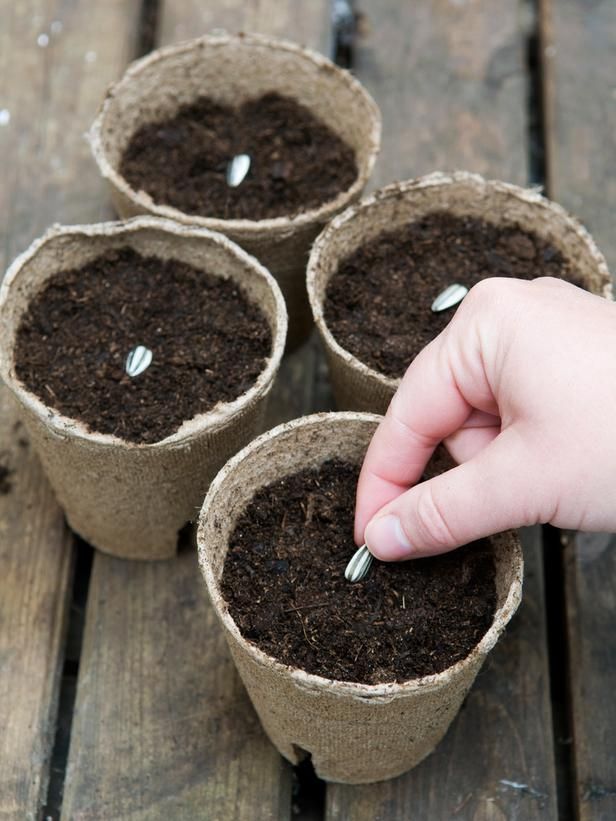 